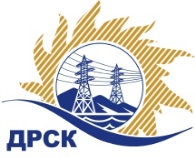 Акционерное Общество«Дальневосточная распределительная сетевая  компания»ПРОТОКОЛ № 337/УТПиР-Рзаседания закупочной комиссии по рассмотрению заявок по открытому запросу предложений на право заключения договора: «Монтаж и наладка 2 -х ячеек на ПС 110/6 кВ "Городская "   филиал ХЭС»», закупка 1114  р. 2.2.1 ГКПЗ 2018.СПОСОБ И ПРЕДМЕТ ЗАКУПКИ: Открытый запрос предложений: «Монтаж и наладка 2 -х ячеек на ПС 110/6 кВ "Городская "   филиал ХЭС»ПРИСУТСТВОВАЛИ: члены постоянно действующей Закупочной комиссии ОАО «ДРСК» 1-го уровня.ВОПРОСЫ, ВЫНОСИМЫЕ НА РАССМОТРЕНИЕ ЗАКУПОЧНОЙ КОМИССИИ: О рассмотрении результатов оценки заявок Участников.О признании заявок соответствующими условиям Документации о закупке.О предварительной ранжировке заявок.О проведении переторжкиРЕШИЛИ:ВОПРОС № 1.  О рассмотрении результатов оценки заявок УчастниковПризнать объем полученной информации достаточным для принятия решения.Принять цены, полученные на процедуре вскрытия конвертов с заявками участников открытого запроса предложений.ВОПРОС №2.   О признании заявок соответствующими условиям Документации о закупкеПризнать заявки ООО «ГИДРОЭЛЕКТРОМОНТАЖ» (ИНН/КПП 2801035778/280101001 ОГРН 1022800513669), ООО «Электротехническая компания «Энерготранс» (ИНН/КПП 2723049788/272501001 ОГРН 1022701197650) соответствующими условиям Документации о закупке и принять их к дальнейшему рассмотрению.ВОПРОС № 3.  О предварительной ранжировке заявокУтвердить предварительную ранжировку заявок:*Более высокий бал в предварительной ранжировке занимает участник на основании получения дополнительного балла (критерия оценки «Деловая репутация (участие в судебных разбирательствах)» раздел .9 Документации о закупке)ВОПРОС № 4.  О проведении переторжкиПровести переторжку;Допустить к участию в переторжке предложения следующих участников ООО  «ГИДРОЭЛЕКТРОМОНТАЖ» (ИНН/КПП 2801035778/280101001 ОГРН 1022800513669), ООО  «Электротехническая компания «Энерготранс»  (ИНН/КПП 2723049788/272501001 ОГРН 1022701197650);  Определить форму переторжки: очная. Процедура переторжки будет проводиться в соответствии с Регламентом Торговой площадки Системы https://rushydro.roseltorg.ru.Установить шаг переторжки в размере от 0,1% до 0,5 % от начальной (максимальной) цены договора.Назначить переторжку на 20.04.2018 г. в 15:00 час. (благовещенского времени);Место проведения переторжки: Единая электронная торговая площадка (АО «ЕЭТП»), по адресу в сети «Интернет»: https://rushydro.roseltorg.ru;Секретарю Закупочной комиссии уведомить участников, приглашенных к участию в переторжке, о принятом комиссией решении.Файл(ы) с новой ценой должны быть предоставлены в течение 24 часов с момента завершения процедуры переторжки на ЕЭТП путем изменения состава заявки.Исп. Ирдуганова И.Н.Тел. 397-147г. Благовещенскг. Благовещенск«17»  апреля  2018«17»  апреля  2018ЕИС 31806235423  (МСП)  № п/пНаименование участникаЗаявка без НДСЗаявка с НДССтавка НДС1ООО  «ГИДРОЭЛЕКТРОМОНТАЖ» (ИНН/КПП 2801035778/280101001 ОГРН 1022800513669)3 252 450.683 837 891.8018%2ООО  «Электротехническая компания «Энерготранс»  (ИНН/КПП 2723049788/272501001 ОГРН 1022701197650)3 252 098.773 837 476.5518%Место в предварительной ранжировкеНаименование участника и его адресЦена заявки на участие в закупке, руб. без НДСБалл по предпочтительностиПрименение приоритета в соответствии с 925-ПП1 местоООО  «ГИДРОЭЛЕКТРОМОНТАЖ» (ИНН/КПП 2801035778/280101001 ОГРН 1022800513669)3 252 450.680,50*нет2 местоООО  «Электротехническая компания «Энерготранс»  (ИНН/КПП 2723049788/272501001 ОГРН 1022701197650)3 252 098.770,40нетСекретарь Закупочной комиссии  1 уровня АО «ДРСК»   ____________________М.Г. Елисеева